Тема урока: Численность населения России1.Посмотреть видеоурок по теме:Численность населения по ссылке: https://www.youtube.com/watch?v=GlwHviw_K6k2.Посмотреть видеоурок по теме:Половой ивозрастной состав населенияпо ссылке: https://www.youtube.com/watch?v=FHLoEqE5oxY3.Прочитать учебник стр.132-1374.Выполнить задания в тетради по географии№2.3Выполнить задание «Считаем и сравниваем»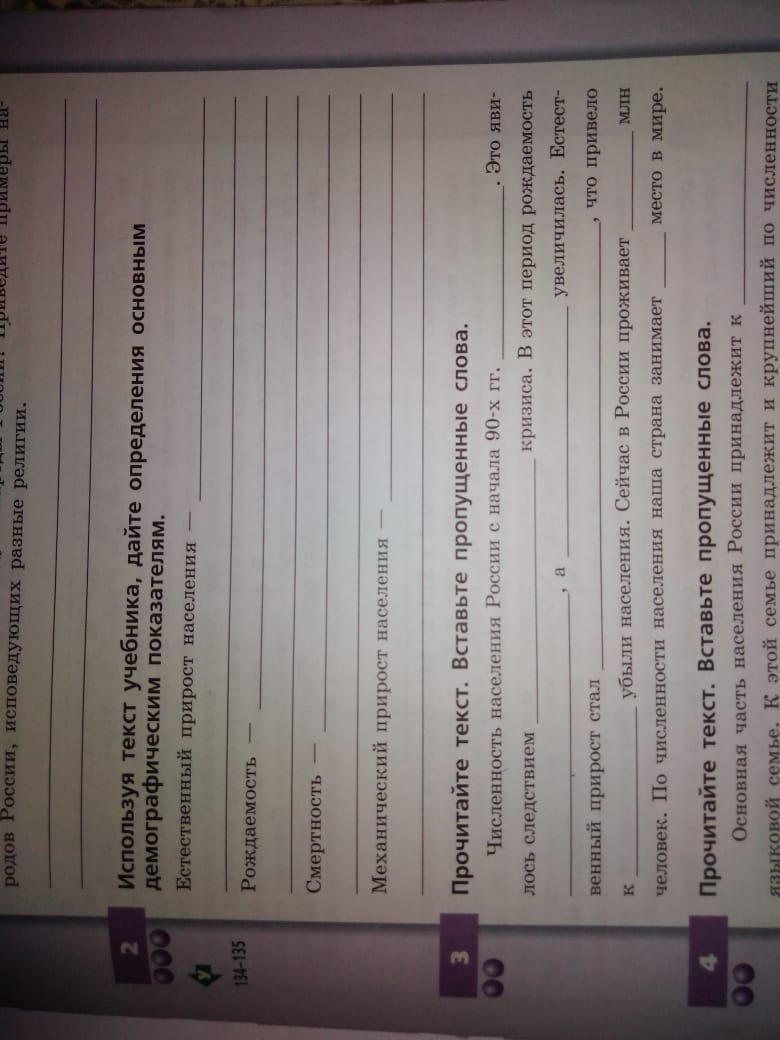 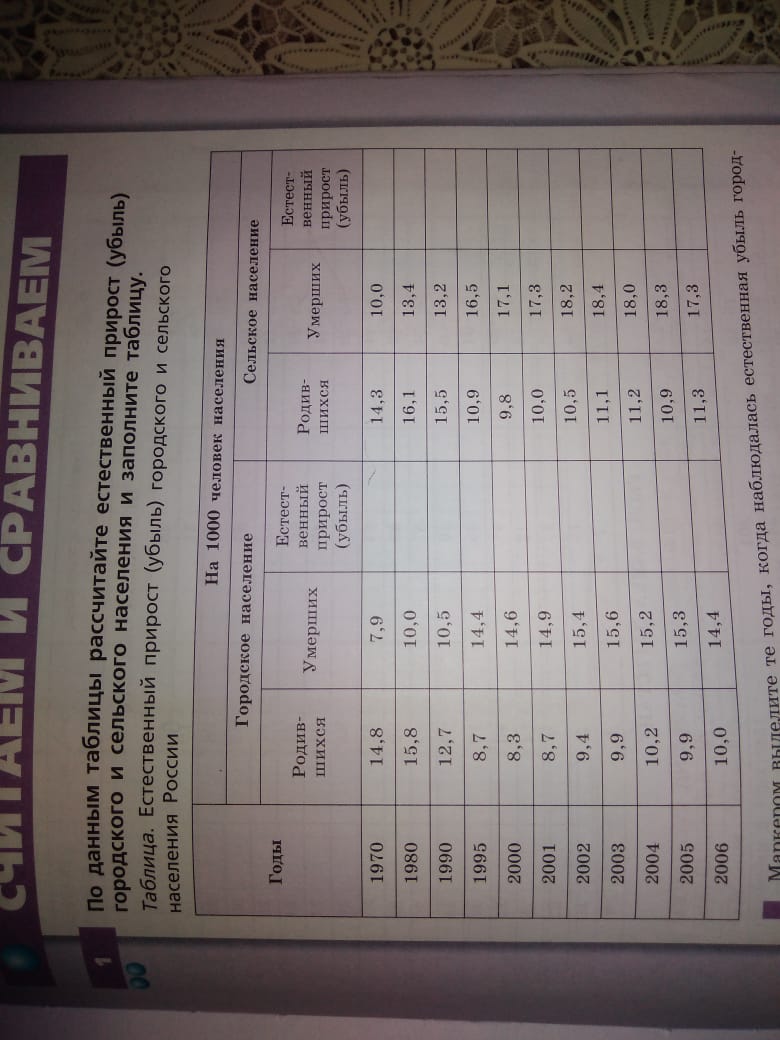 Выполненные задания отправить на эл.почту   ngnosenko@mail.ru  до 17 .00 часов